Муниципальное образование Кондинский район(Ханты – Мансийский автономный округ – Югра)ГЛАВА КОНДИНСКОГО РАЙОНАПОСТАНОВЛЕНИЕот  09 июля 2013 года							                    № 40-ппгт.МеждуреченскийО награжденииРуководствуясь решением Думы Кондинского района от 15 сентября 2011 года № 135 «Об утверждении Положения о почетном звании и наградах Кондинского района», на основании протокола заседания Межведомственной комиссии по наградам от 09 июля 2013 года № 25, представленных документов:1. Наградить Благодарственным письмом главы Кондинского района:	1.1. За многолетний добросовестный труд, активную жизненную позицию и в связи с празднованием 90-летнего юбилея со дня образования Кондинского района:Лебедеву Галину Георгиевну – пенсионера, д.Юмас;Пакишеву Светлану Александровну – заведующего фельдшерско-акушерским пунктом муниципального бюджетного учреждения здравоохранения Центральная районная больница Кондинского района, д.Юмас.	2. Настоящее постановление опубликовать в газете «Кондинский вестник» и разместить на официальном сайте органов местного самоуправления Кондинского района.3.   Настоящее постановление вступает в силу после подписания.4. Контроль за выполнением настоящего постановления оставляю                    за собой. Исполняющий обязанности главы Кондинского района                                                                     С.А.Мельник	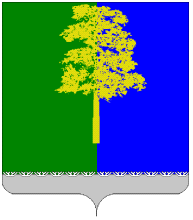 